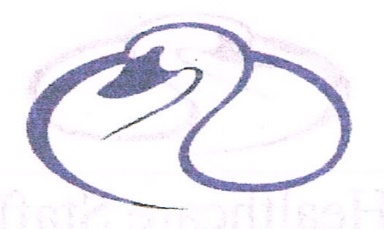 	Employment Application Applicant InformationApplicant InformationApplicant InformationApplicant InformationApplicant InformationApplicant InformationApplicant InformationApplicant InformationApplicant InformationApplicant InformationApplicant InformationApplicant InformationApplicant InformationApplicant InformationApplicant InformationApplicant InformationApplicant InformationApplicant InformationApplicant InformationApplicant InformationApplicant InformationApplicant InformationApplicant InformationApplicant InformationApplicant InformationApplicant InformationApplicant InformationApplicant InformationApplicant InformationApplicant InformationFull Name:Full Name:Date:Date:Date:	Last	Last	Last	Last	Last	Last	Last	Last	Last	Last	LastFirstFirstFirstFirstFirstFirstFirstFirstFirstFirstFirstM.I.M.I.M.I.M.I.M.I.M.I.M.I.M.I.Address:Address:	Street Address	Street Address	Street Address	Street Address	Street Address	Street Address	Street Address	Street Address	Street Address	Street Address	Street Address	Street Address	Street Address	Street Address	Street Address	Street Address	Street Address	Street Address	Street Address	Street Address	Street Address	Street AddressApartment/Unit #Apartment/Unit #Apartment/Unit #Apartment/Unit #Apartment/Unit #Apartment/Unit #Apartment/Unit #Apartment/Unit #	City	City	City	City	City	City	City	City	City	City	City	City	City	City	City	City	City	City	City	City	City	CityStateStateStateStateZIP CodeZIP CodeZIP CodeZIP CodePhone:(     )      (     )      (     )      (     )      (     )      (     )      (     )      (     )      (     )      (     )      (     )      (     )      (     )      E-mail Address:E-mail Address:E-mail Address:E-mail Address:Date Available:Date Available:Date Available:Date Available:Social Security No.:Social Security No.:Social Security No.:Social Security No.:Social Security No.:Social Security No.:DOB:      DOB:      DOB:      DOB:      Position Applied for:Position Applied for:Position Applied for:Position Applied for:Position Applied for:Position Applied for:Are you a citizen of the ?Are you a citizen of the ?Are you a citizen of the ?Are you a citizen of the ?Are you a citizen of the ?Are you a citizen of the ?Are you a citizen of the ?Are you a citizen of the ?Are you a citizen of the ?Are you a citizen of the ?YESYESYESNONOIf no, are you authorized to work in the ?If no, are you authorized to work in the ?If no, are you authorized to work in the ?If no, are you authorized to work in the ?If no, are you authorized to work in the ?If no, are you authorized to work in the ?If no, are you authorized to work in the ?If no, are you authorized to work in the ?If no, are you authorized to work in the ?If no, are you authorized to work in the ?If no, are you authorized to work in the ?If no, are you authorized to work in the ?If no, are you authorized to work in the ?YESNOHave you ever worked in a Family Care Home?Have you ever worked in a Family Care Home?Have you ever worked in a Family Care Home?Have you ever worked in a Family Care Home?Have you ever worked in a Family Care Home?Have you ever worked in a Family Care Home?Have you ever worked in a Family Care Home?Have you ever worked in a Family Care Home?Have you ever worked in a Family Care Home?Have you ever worked in a Family Care Home?YESYESYESNONOIf yes, when/where?If yes, when/where?If yes, when/where?If yes, when/where?Have you ever been convicted of a felony?Have you ever been convicted of a felony?Have you ever been convicted of a felony?Have you ever been convicted of a felony?Have you ever been convicted of a felony?Have you ever been convicted of a felony?Have you ever been convicted of a felony?Have you ever been convicted of a felony?Have you ever been convicted of a felony?Have you ever been convicted of a felony?YESYESYESNONOIf yes, explain:If yes, explain:If yes, explain:Have you been a NC resident for the past 5 years? Are you willing to undergo a background check?______ Are you willing to take a Drug Test? _______Have you been a NC resident for the past 5 years? Are you willing to undergo a background check?______ Are you willing to take a Drug Test? _______Have you been a NC resident for the past 5 years? Are you willing to undergo a background check?______ Are you willing to take a Drug Test? _______Have you been a NC resident for the past 5 years? Are you willing to undergo a background check?______ Are you willing to take a Drug Test? _______Have you been a NC resident for the past 5 years? Are you willing to undergo a background check?______ Are you willing to take a Drug Test? _______Have you been a NC resident for the past 5 years? Are you willing to undergo a background check?______ Are you willing to take a Drug Test? _______Have you been a NC resident for the past 5 years? Are you willing to undergo a background check?______ Are you willing to take a Drug Test? _______Have you been a NC resident for the past 5 years? Are you willing to undergo a background check?______ Are you willing to take a Drug Test? _______Have you been a NC resident for the past 5 years? Are you willing to undergo a background check?______ Are you willing to take a Drug Test? _______Have you been a NC resident for the past 5 years? Are you willing to undergo a background check?______ Are you willing to take a Drug Test? _______Have you been a NC resident for the past 5 years? Are you willing to undergo a background check?______ Are you willing to take a Drug Test? _______Have you been a NC resident for the past 5 years? Are you willing to undergo a background check?______ Are you willing to take a Drug Test? _______Have you been a NC resident for the past 5 years? Are you willing to undergo a background check?______ Are you willing to take a Drug Test? _______Have you been a NC resident for the past 5 years? Are you willing to undergo a background check?______ Are you willing to take a Drug Test? _______Have you been a NC resident for the past 5 years? Are you willing to undergo a background check?______ Are you willing to take a Drug Test? _______Have you been a NC resident for the past 5 years? Are you willing to undergo a background check?______ Are you willing to take a Drug Test? _______Have you been a NC resident for the past 5 years? Are you willing to undergo a background check?______ Are you willing to take a Drug Test? _______Have you been a NC resident for the past 5 years? Are you willing to undergo a background check?______ Are you willing to take a Drug Test? _______Have you been a NC resident for the past 5 years? Are you willing to undergo a background check?______ Are you willing to take a Drug Test? _______Have you been a NC resident for the past 5 years? Are you willing to undergo a background check?______ Are you willing to take a Drug Test? _______Have you been a NC resident for the past 5 years? Are you willing to undergo a background check?______ Are you willing to take a Drug Test? _______Have you been a NC resident for the past 5 years? Are you willing to undergo a background check?______ Are you willing to take a Drug Test? _______Have you been a NC resident for the past 5 years? Are you willing to undergo a background check?______ Are you willing to take a Drug Test? _______Have you been a NC resident for the past 5 years? Are you willing to undergo a background check?______ Are you willing to take a Drug Test? _______Have you been a NC resident for the past 5 years? Are you willing to undergo a background check?______ Are you willing to take a Drug Test? _______Have you been a NC resident for the past 5 years? Are you willing to undergo a background check?______ Are you willing to take a Drug Test? _______Have you been a NC resident for the past 5 years? Are you willing to undergo a background check?______ Are you willing to take a Drug Test? _______Have you been a NC resident for the past 5 years? Are you willing to undergo a background check?______ Are you willing to take a Drug Test? _______Have you been a NC resident for the past 5 years? Are you willing to undergo a background check?______ Are you willing to take a Drug Test? _______Have you been a NC resident for the past 5 years? Are you willing to undergo a background check?______ Are you willing to take a Drug Test? _______EducationEducationEducationEducationEducationEducationEducationEducationEducationEducationEducationEducationEducationEducationEducationEducationEducationEducationEducationEducationEducationEducationEducationEducationEducationEducationEducationEducationEducationEducationHigh School:High School:High School:Address:Address:Address:Address:From:To:To:Did you graduate?Did you graduate?Did you graduate?Did you graduate?Did you graduate?Did you graduate?Did you graduate?YESNONONODegree:Degree:Degree:College:College:Address:Address:Address:Address:From:To:To:Did you graduate?Did you graduate?Did you graduate?Did you graduate?Did you graduate?Did you graduate?Did you graduate?YESNONONODegree:Degree:Degree:Other:Address:Address:Address:Address:From:To:To:Did you graduate?Did you graduate?Did you graduate?Did you graduate?Did you graduate?Did you graduate?Did you graduate?YESNONONODegree:Degree:Degree:ReferencesReferencesReferencesReferencesReferencesReferencesReferencesReferencesReferencesReferencesReferencesReferencesReferencesReferencesReferencesReferencesReferencesReferencesReferencesReferencesReferencesReferencesPlease list two professional references.Please list two professional references.Please list two professional references.Please list two professional references.Please list two professional references.Please list two professional references.Please list two professional references.Please list two professional references.Please list two professional references.Please list two professional references.Please list two professional references.Please list two professional references.Please list two professional references.Please list two professional references.Please list two professional references.Please list two professional references.Please list two professional references.Please list two professional references.Please list two professional references.Please list two professional references.Please list two professional references.Please list two professional references.Full Name:Full Name:Full Name:Relationship:Relationship:Relationship:Relationship:Company:Company:Company:Phone:Phone:Phone:(     )      (     )      (     )      Address:Address:Full Name:Full Name:Full Name:Relationship:Relationship:Relationship:Relationship:Company:Company:Company:Phone:Phone:Phone:Phone:Phone:(     )      (     )      Address:Address:Previous EmploymentPrevious EmploymentPrevious EmploymentPrevious EmploymentPrevious EmploymentPrevious EmploymentPrevious EmploymentPrevious EmploymentPrevious EmploymentPrevious EmploymentPrevious EmploymentPrevious EmploymentPrevious EmploymentPrevious EmploymentPrevious EmploymentPrevious EmploymentPrevious EmploymentPrevious EmploymentPrevious EmploymentPrevious EmploymentPrevious EmploymentPrevious EmploymentCompany:Company:Company:Phone:Phone:Phone:Phone:Phone:Phone:Phone:(     )      (     )      Address:Address:Address:Supervisor:Supervisor:Supervisor:Supervisor:Supervisor:Supervisor:Job Title:Job Title:Job Title:Starting Salary:Starting Salary:Starting Salary:$     $     $     $     $     $     $     Ending Salary:Ending Salary:Ending Salary:$     Responsibilities:Responsibilities:Responsibilities:Responsibilities:From:To:Reason for Leaving:Reason for Leaving:Reason for Leaving:Reason for Leaving:May we contact your previous supervisor for a reference?May we contact your previous supervisor for a reference?May we contact your previous supervisor for a reference?May we contact your previous supervisor for a reference?May we contact your previous supervisor for a reference?May we contact your previous supervisor for a reference?May we contact your previous supervisor for a reference?May we contact your previous supervisor for a reference?May we contact your previous supervisor for a reference?YESYESYESNONONONONOCompany:Company:Company:Phone:Phone:Phone:Phone:Phone:Phone:Phone:(     )      (     )      Address:Address:Address:Supervisor:Supervisor:Supervisor:Supervisor:Supervisor:Supervisor:Job Title:Job Title:Job Title:Starting Salary:Starting Salary:Starting Salary:$     $     $     $     $     $     $     Ending Salary:Ending Salary:Ending Salary:$     Responsibilities:Responsibilities:Responsibilities:Responsibilities:From:To:Reason for Leaving:Reason for Leaving:Reason for Leaving:Reason for Leaving:May we contact your previous supervisor for a reference?May we contact your previous supervisor for a reference?May we contact your previous supervisor for a reference?May we contact your previous supervisor for a reference?May we contact your previous supervisor for a reference?May we contact your previous supervisor for a reference?May we contact your previous supervisor for a reference?May we contact your previous supervisor for a reference?May we contact your previous supervisor for a reference?YESYESYESNONONONONOCompany:Company:Company:Phone:Phone:Phone:Phone:Phone:Phone:Phone:(     )      (     )      Address:Address:Address:Supervisor:Supervisor:Supervisor:Supervisor:Supervisor:Supervisor:Job Title:Job Title:Job Title:Starting Salary:Starting Salary:Starting Salary:$     $     $     $     $     $     $     Ending Salary:Ending Salary:Ending Salary:$     Responsibilities:Responsibilities:Responsibilities:Responsibilities:From:To:Reason for Leaving:Reason for Leaving:Reason for Leaving:Reason for Leaving:May we contact your previous supervisor for a reference?May we contact your previous supervisor for a reference?May we contact your previous supervisor for a reference?May we contact your previous supervisor for a reference?May we contact your previous supervisor for a reference?May we contact your previous supervisor for a reference?May we contact your previous supervisor for a reference?May we contact your previous supervisor for a reference?May we contact your previous supervisor for a reference?YESYESYESNONONONONOTraining/CertificatesTraining/CertificatesTraining/CertificatesTraining/CertificatesTraining/CertificatesTraining/CertificatesTraining/CertificatesTraining/CertificatesCNA:Y/NY/NY/NCPR:Y/N Exp:Med Tech certified?Med Tech certified?Y/NOther certifications/training?Other certifications/training?Y/N   ______________Y/N   ______________Y/N   ______________Do you have First Aid training? Do you have First Aid training? Y/N    Exp:                   Have you had a TB test in the past 30 days?  Y/NY/N    Exp:                   Have you had a TB test in the past 30 days?  Y/NY/N    Exp:                   Have you had a TB test in the past 30 days?  Y/NDisclaimer and SignatureDisclaimer and SignatureDisclaimer and SignatureDisclaimer and SignatureDisclaimer and SignatureI certify that my answers are true and complete to the best of my knowledge. If this application leads to employment, I understand that false or misleading information in my application or interview may result in my release.I certify that my answers are true and complete to the best of my knowledge. If this application leads to employment, I understand that false or misleading information in my application or interview may result in my release.I certify that my answers are true and complete to the best of my knowledge. If this application leads to employment, I understand that false or misleading information in my application or interview may result in my release.I certify that my answers are true and complete to the best of my knowledge. If this application leads to employment, I understand that false or misleading information in my application or interview may result in my release.I certify that my answers are true and complete to the best of my knowledge. If this application leads to employment, I understand that false or misleading information in my application or interview may result in my release.Signature:Date: